Приложение №3  к приказу от 14.12.2023 г. №22/а – одПОЛОЖЕНИЕо рабочей группе по реализации проекта «Школа Минпросвещения России» в МКОУ «Зареченская  СОШ»Общие положенияПоложение о рабочей группе по реализации концепции «Школа Министерства просвещения Российской Федерации» в МКОУ «Зареченская  СОШ», (далее по тексту — рабочая группа) регламентирует деятельность рабочей группы при поэтапном введении и реализации концепции «Школа Министерства просвещения Российской Федерации» в МКОУ«Зареченская СОШ», (далее по тексту – О).Деятельность рабочей группы осуществляется в соответствии с действующим законодательством Российской Федерации и настоящим положением.Цели и задачи рабочей группыОсновная цель рабочей группы обеспечить системный подход к реализации концепции «Школа Министерства просвещения Российской Федерации» на всех уровнях общего образования, с учетом имеющихся в О ресурсов.Основными задачами рабочей группы являются:определение и создание условий для реализации концепции «Школа Министерства просвещения Российской Федерации»;создание	нормативной	и	организационно-правовой	базы, регламентирующей деятельность школы по реализации концепции«Школа Минпросвещения Российской Федерации»;реализация мероприятий, направленных на реализацию концепции«Школа Минпросвещения Российской Федерации»;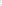 мониторинг	результатов	поэтапного	введения	и	реализации концепции «Школа Минпросвещения Российской Федерации».Функции рабочей группыЭкспертно-аналитическая:анализ и корректировка действующих и разработках новых локальных нормативных актов О;анализ материально-технических, учебно-методических, психолого-педагогических, кадровых и финансовых условий школы;разработка предложений мероприятий, которые будут способствовать реализации концепции «Школа Министерства просвещения Российской Федерации»;анализ информации о результатах мероприятий по реализации концепции «Школа Минпросвещения Российской Федерации».Координационно-методическая:координация деятельности педагогов О;оказание методической поддержки педагогам при реализации концепции «Школа Минпросвещения Российской Федерации».Информационная:своевременное размещение информации о ходе реализации концепции«Школа Минпросвещения Российской Федерации» на сайте О;разъяснение	участникам	образовательного	процесса	перспектив	и результатов реализации О концепции «Школа Минпросвещения Российской Федерации».Права и обязанности рабочей группыВ процессе работы рабочая группа имеет право:запрашивать у работников О необходимую информацию;при необходимости приглашать на заседания рабочей группы представителей Совета Учреждения, Совета родителей, Совета обучающихся;привлекать к исполнению поручений других работников О с согласия директора  О. В процессе работы рабочая группа обязана:выполнять поручения в срок, установленный директором;следить за качеством информационных, юридических и научно - методических материалов, получаемых в результате проведения мероприятии по реализации концепции «Школа Минпросвещения Российской Федерации»;соблюдать законодательство Российской Федерации, локальные нормативные акты МКОУ «Зареченская  СОШ»Организация деятельности рабочей группыЧлены рабочей группы утверждаются приказом директора.В состав рабочей группы могут входить педагогические и иные работники МБОУ«Зареченская  СОШ».Рабочая группа в МКОУ «Зареченская СОШ» действует на период реализации концепции «Школа Минпросвещения Российской Федерации».Деятельность рабочей группы осуществляется в соответствие с Дорожной картой мероприятий по реализации концепции «Школа Минпросвещения Российской Федерации» в МКОУ«Зареченская СОШ », утвержденной директором ОУ.Заседания рабочей группы проводятся по мере необходимости.Контроль над деятельностью рабочей группы осуществляет директор МКОУ «Зареченская СОШ».